هو اللّه - ای ثابت بر پيمان، نامه مرقوم ملحوظ گرديد…عبدالبهآءاصلی فارسی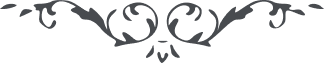 هو اللّه ای ثابت بر پيمان، نامه مرقوم ملحوظ گرديد از حقّ استدعا نمايم که در کهف حفظ و حمايت محفوظ و مصون باشی و در بين اهل جهان آيت رحمن و موهبت يزدان گردی حمد کن که در آستان جمال ابهی مقرّبی و مقبول و منجذب انوار دلبر آفاق و عليک البهاء  الأبهی    ع ع 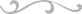 